Publicado en CDMX el 11/05/2020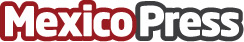 AgaveSpa un gran aliado para la piel de mamá AgaveSpa lanza un kit especial para el día de las madres el cual estará a la venta a través de su tienda en línea durante todo el mes de mayo. Marca cosmética de lujo 100% mexicana que restablece la belleza natural de la pielDatos de contacto:Alejandra Armenta5575765180Nota de prensa publicada en: https://www.mexicopress.com.mx/agavespa-un-gran-aliado-para-la-piel-de-mama Categorías: Industria Farmacéutica Sociedad Jalisco Nuevo León Ciudad de México Belleza http://www.mexicopress.com.mx